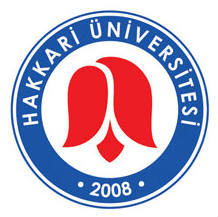 2018 YILIKURUMSAL MALİ DURUMVE BEKLENTİLER RAPORUTEMMUZ 2018GİRİŞ5018 sayılı Kamu Mali Yönetimi ve Kontrol Kanununun 30 uncu maddesinde, genel yönetim kapsamındaki idarelerin, ilk altı aylık bütçe uygulama sonuçları, ikinci  altı  aya ilişkin beklentiler ve hedefleri ile faaliyetlerini Temmuz ayı içerisinde kamuoyuna açıklayacakları hükme bağlanmıştır.2018 yılı bütçesi ile  toplam 50.075.000,00 TL ödenek tahsis edilmiştir. Tahsis edilen bu ödeneklerin etkili, ekonomik, verimli, hukuki ve yerinde kullanılmasına özen gösterilmiştir. Bu doğrultuda ilk altı ayda Üniversitemiz hizmetlerinin sunulmasında 30.340.411,00 TL gelir, 25.234.158,00 TL gider gerçekleşmesi olmuştur. Bu bağlamda üniversitemizce, yılın ilk altı aylık dönemine ilişkin bütçe uygulama sonuçları, ikinci altı aya ilişkin beklentiler ve hedefler ile faaliyetlerin yer aldığı kapsamlı rapor oluşturulmuş ve hazırlanan “ 2018 Yılı Kurumsal Mali Durum ve Beklentiler Raporu” ekleriyle birlikte aşağıda kamuoyunun bilgisine sunulmuştur.2018 YILI KURUMSAL MALİ DURUM VE BEKLENTİLER RAPORUÜniversitemize, 2018 Yılı Merkezi Yönetim Bütçe Kanunu ile  50.075.000,00 TL ödenek tahsis edilmiştir2017 ve 2018 Yılları Ödenek DağılımıOCAK-HAZİRAN 2017-2018 DÖNEMİ BÜTÇE UYGULAMA SONUÇLARIBütçe Giderleri2017 yılının ilk altı ayında  18.260.153,00 TL ödenek kullanımı gerçekleşirken; 2018 yılında ise 25.234.158,00 TL ödenek kullanılarak % 38’lik artma olmuştur. Bunun nedeni personel sayısındaki artış ve yıl içerisinde yapılan zamlardır.                  01 Personel Giderleri:2017 yılının ilk altı ayında 11.923.044,00 TL gider gerçekleşirken 2018 yılının ilk altı ayında 16.896.320,00 TL olarak gerçekleşmiştir.Bu tertibe ilişkin gider gerçekleşme oranı 2017 yılının ilk altı ayında % 48,37 iken, 2018 yılının ilk altı ayında ise % 67,11’dir.2018  yılının  ilk  altı  ayında  2017  yılının  ilk  altı  ayına gore %  18,74’lük  bir      artı gerçekleşmiştir.Bunun nedeni personel sayısındaki artış ve yıl içerisinde yapılan zamlardır.      	02 Sosyal Güvenlik Kurumlarına Devlet Primi Giderleri2017  yılının ilk altı ayında 1.425.557,00 TL gider gerçekleşirken 2018 yılının ilk altı ayında 1.926.478,00 TL olarak gerçekleşmiştir. Bu tertibe ilişkin gider gerçekleşme oranı 2017 yılının ilk altı ayında % 48,21’dir, 2018 yılının ilk altı ayında ise % 63,48’dir. 2018 yılının ilk altı ayında 2017 yılının ilk altı ayına göre  % 15,27’lik bir artış  gerçekleşmiştir. Bu tertipteki artışın  nedeni personel sayısının artmasıdır.      03 Mal ve Hizmet Alım Giderler2017 yılının ilk altı ayında 4.262.069,00 TL gider gerçekleşirken 2018 yılının ilk altı ayında 5.187.195,00 TL olarak gerçekleşmiştir.Bu tertibe ilişkin gider gerçekleşme oranı 2017 yılının ilk altı ayında % 49,01 iken, 2018  yılının ilk altı ayında ise % 53,23’dir.2018 yılının ilk altı ayında 2017 yılının ilk altı ayına göre % 4,23’lük bir artış gerçekleşmiştir.Bu tertipteki artış hizmet alanının genişlemesinden dolayı elektrik, su ve yakıt giderlerinin artmasından kaynaklanmaktadır.      05 Cari Transferler2017 yılının ilk altı ayında, 470.492,00 TL gider gerçekleşirken 2018 yılının ilk altı ayında 572.085,00 TL olarak gerçekleşmiştir.Bu tertibe ilişkin gider gerçekleşme oranı 2017 yılının ilk altı ayında % 54,52 iken 2018 yılının ilk altı ayında ise % 62,94’dür.2018 yılının ilk altı ayında 2017 yılının ilk altı ayına göre % 8,42’lik bir artış gerçekleşmiştir.          Bu tertipteki artışın nedeni emekli olan personel sayısının artması ve sosyal güvenlik kurumuna yapılan ödemelerdir.          06 Sermaye Giderleri2017 yılının ilk altı ayında 208.992,00 TL gider gerçekleşirken, 2018 yılının ilk altı ayında 652.078,00 TL gider gerçekleşmiştir.Bu tertibe ilişkin gider gerçekleşme oranı 2017 yılının ilk altı ayında % 1,27 iken 2018 yılının ilk altı ayında ise % 5 ’tir.2018 yılının ilk altı ayında 2017 yılının ilk altı ayına göre % 3,73’lük bir artış gerçekleşmiştir.Bütçe Gelirleri6767 sayılı 2017 yılı Merkezi Yönetim Bütçe Kanunu ile Üniversitemizin bütçe geliri 50.075.000 TL olarak tahmin edilmiş, yılın ilk altı ayında % 55,92’lik gerçekleşmeyle 28.000.000 TL gelir tahsilatı sağlanmıştır.    03 Teşebbüs ve Mülkiyet Geliri2017 yılının ilk altı ayında 568.394 TL gelir gerçekleşirken 2018 yılının ilk altı ayında % 2 oranında düşüşle 556.345,29 TL olarak gerçekleşmiştir.Bu tertibe ilişkin gelir gerçekleşme oranı 2017 yılının ilk altı ayında % 140,00 iken 2018  yılnın ilk altı ayında ise % 130,00’dur.04 Alınan Bağış ve Yardımlar İle Özel Gelirler2017 yılının ilk altı ayında 19.000.000TL gelir gerçekleşirken 2018 yılının ilk altı ayında % 47 oranında artışla 28.000.000 TL olarak gerçekleşmiştir.Bu tertibe ilişkin gelir gerçekleşme oranı 2017 yılının ilk altı ayında % 35,00 iken 2018 yılının ilk altı ayında ise % 56,00’dır.05 Diğer Gelirler2017 yılının ilk altı ayında 986.003 TL gelir gerçekleşirken 2018 yılının ilk altı ayında % 81 oranında artışla 1.784.066,05 TL olarak gerçekleşmiştir.Bu tertibe ilişkin gelir gerçekleşme oranı 2017 yılının ilk altı ayında % 176,00 iken, 2018 yılının ilk altı ayında ise % 274,00’dür.TEMMUZ-ARALIK 2018 DÖNEMİNE İLİŞKİN BEKLENTİLER VE HEDEFLERBütçe Giderleri  01 Personel Giderleri2017 yılında 21.575.062 TL gider gerçekleşirken 2018 yılı sonunda başlangıç ödeneğine göre % 117 oranında gerçekleşme sağlanarak 35.000.000 TL olarak gerçekleşeceği tahmin edilmektedir. 9.822.000,00 TL’lik ödenek, yedek ödenekten karşılanmak üzere Hazine ve Maliye Bakanlığından talep edilecektir.                 02 Sosyal Güvenlik Kurumlarına Devlet Primi Giderleri2017 yılında 2.615.259 TL gider gerçekleşirken 2018 yılı sonunda başlangıç ödeneğine göre % 86,17 oranında  gerçekleştirme sağlanarak 4.500.000 TL olarak gerçekleşeceği tahmin edilmektedir. 1.465.000 TL’lik ödenek, yedek ödenekten karşılanmak üzere Hazine ve Maliye Bakanlığından talep edilecektir.                03 Mal ve Hizmet Alım Giderleri:2017 yılında 7.819.792 TL gider gerçekleşirken 2018 yılı sonunda başlangıç ödeneğine göre % 80 oranında  gerçekleştirme sağlanarak 9.800.000 TL olarak gerçekleşeceği tahmin edilmektedir. 57.000 TL’lik ödenek, yedek ödenekten karşılanmak üzere Hazine ve Maliye Bakanlığından talep edilecektir.    05 Cari Transferler:2017 yılında 741.121  TL gider gerçekleşirken 2018 yılı sonunda başlangıç ödeneğine göre % 122.65 oranında  gerçekleştirme ile 900.000 TL olarak gerçekleşeceği tahmin edilmektedir.06 Sermaye Giderleri:2017 yılında 3.135.556 TL gider gerçekleşirken 2018 yılı sonunda başlangıç ödeneğine göre % 27 oranında  gerçekleştirme 98.000.000 TL olarak gerçekleşeceği tahmin edilmektedir. Bütçe Gelirleri03  Teşebbüs ve Mülkiyet Geliri 2017 yılında 405.000 TL gelir gerçekleşirken, 2018 yılı sonunda  429.000 TL  gelir gerçekleşeceği tahmin edilmektedir.04 Alınan Bağış ve Yardımlar İle Özel Gelirler2017 yılında 53.558.000 TL gelir gerçekleşirken, 2018  yılı sonunda  48.995.000 TL gelir gerçekleşeceği tahmin edilmektedir05 Diğer Gelirler2017 yılında 560.000 TL gelir gerçekleşirken 2018 yılı sonunda ise 651.000 TL gelir gerçekleşeceği tahmin edilmektedir.       Bütçe TertibiBAŞLANGIÇ ÖDENEĞİBAŞLANGIÇ ÖDENEĞİArtış Oranı %HAZİRAN SONU DÖNEM ÖDENEĞİHAZİRAN SONU DÖNEM ÖDENEĞİBütçe Tertibi2017 Başlangıç Ödeneği2018 Başlangıç ÖdeneğiArtış Oranı %2017201801-Personel Giderleri24.650.000 TL25.178.000 TL2,1411.923.044 TL16.896.320 TL02-SGK Devlet Primi Giderleri2.957.000 TL3.035.000 TL2,641.425.557 TL1.926.477 TL03-Mal ve Hizmet Alım Giderleri9.543.000 TL9.743.000 TL2,104.262.069 TL5.187.195 TL05-Cari Transferler863.000,00 TL909.000 TL5,33470.492 TL572.085 TL06-Sermaye Giderleri16.510.000 TL11.210.000 TL     -32,10208.992 TL652.078 TLToplam54.523.000 TL50.075.000 TL-8,1818.260.153 TL  25.234.158 TL2017 ve 2018 Yılları Ocak-Haziran Dönemi Bütçe Ödenekleri ve Gerçekleşmeleri2017 ve 2018 Yılları Ocak-Haziran Dönemi Bütçe Ödenekleri ve Gerçekleşmeleri2017 ve 2018 Yılları Ocak-Haziran Dönemi Bütçe Ödenekleri ve Gerçekleşmeleri2017 ve 2018 Yılları Ocak-Haziran Dönemi Bütçe Ödenekleri ve Gerçekleşmeleri2017 ve 2018 Yılları Ocak-Haziran Dönemi Bütçe Ödenekleri ve Gerçekleşmeleri2017 ve 2018 Yılları Ocak-Haziran Dönemi Bütçe Ödenekleri ve Gerçekleşmeleri2017 ve 2018 Yılları Ocak-Haziran Dönemi Bütçe Ödenekleri ve Gerçekleşmeleri2017 ve 2018 Yılları Ocak-Haziran Dönemi Bütçe Ödenekleri ve GerçekleşmeleriBütçe Tertibi2017 Yılı Ödeneği2018 Yılı ÖdeneğiGider GerçekleşmeleriGider GerçekleşmeleriGider GerçekleşmeleriGider GerçekleşmeleriGider GerçekleşmeleriBütçe Tertibi2017 Yılı Ödeneği2018 Yılı ÖdeneğiOcak-Haziran DönemiOcak-Haziran DönemiOranı %Oranı %Artış Oranı%Bütçe Tertibi2017 Yılı Ödeneği2018 Yılı Ödeneği2017201820172018Artış Oranı%01-Personel Giderleri24.650.00025.178.000 TL11.923.04416.896.32048,3767,1118,7402-SGK Devlet Primi Giderleri2.957.000 3.035.000 1.425.5571.926.47848,2163,4815,2703-Mal ve Hizmet Alımı Giderleri9.543.000 9.743.000 4.262.0695.187.195 49,0153,244,2305-Cari Transferler863.000,00909.000470.492572.08554,5262,948,4206-Sermaye Giderleri16.510.00011.210.000 208.992652.0781,2753,73Toplam54.523.000 50.075.000 18.260.15325.234.15833,4950,3916,902017  ve 2018 Yılları Ocak-Haziran Dönemi Bütçe Gelirlerinin Gelişimi2017  ve 2018 Yılları Ocak-Haziran Dönemi Bütçe Gelirlerinin Gelişimi2017  ve 2018 Yılları Ocak-Haziran Dönemi Bütçe Gelirlerinin Gelişimi2017  ve 2018 Yılları Ocak-Haziran Dönemi Bütçe Gelirlerinin Gelişimi2017  ve 2018 Yılları Ocak-Haziran Dönemi Bütçe Gelirlerinin Gelişimi2017  ve 2018 Yılları Ocak-Haziran Dönemi Bütçe Gelirlerinin Gelişimi2017  ve 2018 Yılları Ocak-Haziran Dönemi Bütçe Gelirlerinin Gelişimi2017  ve 2018 Yılları Ocak-Haziran Dönemi Bütçe Gelirlerinin GelişimiGelir Ekonomik Kodu2017Planlanan Gelir2018Planlanan GelirGelir GerçekleşmeleriGelir GerçekleşmeleriGelir GerçekleşmeleriGelir GerçekleşmeleriGelir GerçekleşmeleriGelir Ekonomik Kodu2017Planlanan Gelir2018Planlanan GelirOcak-Haziran DönemiOcak-Haziran DönemiOranı %Oranı %Artış Oranı %Gelir Ekonomik Kodu2017Planlanan Gelir2018Planlanan Gelir2017201820172018Artış Oranı %03-Teşebbüs ve MülkiyetGelirleri405.000429.000568.394556.345,29140,00130-204-Alınan Bağış ve Yardımlarla Diğer Özel53.558.00049.995.00019.000.00028.000.00035564705-Diğer Gelirler560.000651.000986.0031.784.066        17627481Toplam54.523.00050.075.00020.554.39730.340.4113860,59 47İlk Altı Aylık Gelir Gerçekleşme Durumuİlk Altı Aylık Gelir Gerçekleşme Durumuİlk Altı Aylık Gelir Gerçekleşme Durumu20162017Öz Gelir1.554.3982.340.411,34Hazine Yardımı19.000.00028.000.000TOPLAM20.554.39830.340.411,34İkinci Altı Aylık Gider Gerçekleşme  Durumu  Tahminiİkinci Altı Aylık Gider Gerçekleşme  Durumu  Tahminiİkinci Altı Aylık Gider Gerçekleşme  Durumu  Tahminiİkinci Altı Aylık Gider Gerçekleşme  Durumu  Tahminiİkinci Altı Aylık Gider Gerçekleşme  Durumu  Tahmini2017 Başlangıç Ödeneği2018 Başlangıç Ödeneği2017 Yıl Sonu Gerçekleşme2018 Yılı Gerçekleşme TahminiPersonel Giderleri24.650.00025.178.00021.575.06235.000.000Sos. Güv. Kur.   Dev.Pri. Gid.2.957.0003.035.0002.615.2594.500.000Mal ve  Hizmet AlımGiderleri9.543.0009.743.0007.819.7929.800.000Cari Transferler863.000909.000741.121900.000Sermaye  Giderleri16.510.00011.210.0003.135.55698.000.000Toplam:54.523.000,0050.075.000,0036.069.789148.200.0002018 Yılı Bütçe Gelirleri Yıl Sonu Tahmini2018 Yılı Bütçe Gelirleri Yıl Sonu Tahmini2018 Yılı Bütçe Gelirleri Yıl Sonu Tahmini2018 Yılı Bütçe Gelirleri Yıl Sonu Tahmini2018 Yılı Bütçe Gelirleri Yıl Sonu Tahmini2018 Yılı Bütçe Gelirleri Yıl Sonu TahminiGelir Ekonomik Kodu2017 Yıl Sonu Gerçekleşmesi2018Planlanan Gelir2018 Yılı Ocak- HaziranGerçekleşmeYıl sonu GerçekleşmeTahminiYıl Sonu Gerçekleşme Tahmininin Planlanan Gelire Oranı %03-Teşebbüs ve Mülkiyet Geliri405.000429.000556.345,29950.00022104-Alınan Bağış ve Yardımlarla İle Diğer Özel Gelirler53.558.00048.995.00028.000.00035.000.0007105-Diğer Gelirler560.000651.0001.784.066,051.900.000292Toplam    54.523.00050.075.000 30.340.411,343.7850.00075,59